ГАННІВСЬКА ЗАГАЛЬНООСВІТНЯ ШКОЛА І-ІІІ СТУПЕНІВПЕТРІВСЬКОЇ СЕЛИЩНОЇ РАДИ ОЛЕКСАНДРІЙСЬКОГО РАЙОНУКІРОВОГРАДСЬКОЇ ОБЛАСТІНАКАЗ31.05.2022                                                                                                                  № 39с. ГаннівкаПро виконання навчальних планіві програм у 2021/2022 навчальному роціНавчальний план розроблений на виконання Закону України «Про загальну середню освіту», з метою впровадження для 1-4 класів Державного стандарту загальної освіти, затвердженого постановою Кабінету міністрів України від 20.04.2011 №462 «Про затвердження Державного стандарту початкової освіти», для 5-9 класів – Державного стандарту базової та повної загальної середньої освіти, затвердженого постановою Кабінету міністрів України від 23.11.2011 № 1992 «Про затвердження Державного стандарту базової та повної загальної середньої освіти»Навчальний план на 2021/2022 навчальний рік складений відповідно: для 1 - 2 класів  – відповідно до Типової освітньої програми  для закладів загальної середньої освіти під керівництвом Шияна Р.Б. затвердженої наказом Міністерства освіти і науки України від 08.10.2019 № 1272.для 3 – 4 класів – відповідно до Типової освітньої програми, затвердженої наказом Міністерства освіти і науки України від 08.10.2019 № 1273.для  5 –9 –х  класів – за навчальними планами закладів загальної середньої освіти з навчанням українською мовою (таблиця 1 до Типової освітньої програми, затвердженої наказом Міністерства освіти і науки України від 20.04.2018 № 405).для учня 5 класу Тєплова В.М. Ганнівської загальноосвітньої школи І-ІІІ ступенів відповідно до типової освітньої програми закладів загальної середньої освіти для 11 класу – відповідно до типової освітньої програми закладів загальної середньої освіти ІІІ ступеня затвердженої наказом Міністерства освіти і науки України від 20.04.2018 року № 408Відповідно до нормативних вимог в учителів-предметників наявні та оформлені: календарні плани роботи (погоджені на засіданнях шкільних методичних об’єднань, схвалені адміністрацією закладу); плани-графіки проведення контрольних робіт, тематичних атестацій, практичних, лабораторних робіт, відповідають їх календарному плануванню; навчальні плани і програми в усіх класах виконано в повному обсязі за змістом.Учителі здійснюють своєчасний контроль за рівнем розвитку компетентностей учнів шляхом усного опитування, тестування, проведення контрольних, самостійних, практичних та лабораторних робіт, тематичного оцінювання, систематичної перевірки ведення робочих та контрольних  зошитів, проведення аналізу контрольних робіт. Кількість письмових та усних контрольних робіт відповідає вимогам наказу МОН «Про затвердження критеріїв оцінювання навчальних досягнень учнів» та методичним рекомендаціям щодо заповнення сторінок журналу. Матеріал з усіх предметів вивчається послідовно, кількість годин, визначених на кожну тему, відповідає календарному плануванню.Здійснено ущільнення змісту навчального матеріалу за рахунок використання резервних годин навчальної програми, об’єднання навчальних тем, використання міжпредметних зв’язків, оглядового або самостійного вивчення матеріалу. Необхідну кількість контрольних, практичних, лабораторних робіт, тематичних атестацій  з усіх предметів дотримано. Адміністрація Володимирівської загальноосвітньої школи І-ІІ ступенів, філії Ганнівської загальноосвітньої школи І-ІІІ ступенів, Іскрівської загальноосвітньої школи І-ІІІ ступенів, філії Ганнівської загальноосвітньої школи І-ІІІ ступенів матеріалів перевірки не надали.На підставі вищезазначеногоНАКАЗУЮ:1. Роботу учителів-предметників по виконанню навчальних планів та програм вважати задовільною.2. Заступнику директора з навчально-виховної роботи СОЛОМЦІ Т.В.:1) довести до відома учителів-предметників підсумки виконання навчальних планів та програм у 2021/2022 навчальному році на нараді при директорові у червні;2) постійно контролювати чітке планування та неухильне дотримання змісту навчальної програми та її вимог до виконання практичного мінімуму, не допускаючи перевантаження учнів. 3. Керівникам ШМО ГАЛІБІ О.А.., Крамаренко В.В.. розглянути якість виконання навчальних планів та програм у 2022/2023 навчальному році на засіданнях ШМО.4. Учителям-предметникам:1) у роботі керуватися чинними законодавчими документами та рекомендаціями;2) неухильно дотримуватися змісту навчальних програм та їх вимог до виконання практичних, лабораторних, контрольних робіт і тематичних робіт.5. Завідувачу Володимирівської загальноосвітньої школи І-ІІ ступенів, філії Ганнівської загальноосвітньої школи І-ІІІ ступенів МІЩЕНКО М.І., завідувачу Іскрівської загальноосвітньої школи І-ІІІ ступенів, філії Ганнівської загальноосвітньої школи І-ІІІ ступенів ЯНИШИНУ В.М.:1) вказати на низьку виконавську дисципліну;2) провести аналіз виконання навчальних планів та програм у 1-9-х класах з усіх навчальних предметів у межах часу, відведеного робочим навчальним планом на вивчення предметів з 1 вересня по 27 травня 2022/2023 навчального року до серпня 2022 року;3) матеріали перевірки узагальнити в довідці та заслухати результати на нараді при завідувачу у серпні 2022 року.6. Контроль за виконанням даного наказу покласти на заступника директора з навчально-виховної роботи Ганнівської загальноосвітньої школи І-ІІІ ступенів СОЛОМКУ Т.В., завідувача Володимирівської загальноосвітньої школи І-ІІ ступенів, філії Ганнівської загальноосвітньої школи І-ІІІ ступенів МІЩЕНКО М. І., на т.в.о. завідувача Іскрівської загальноосвітньої школи І-ІІІ ступенів, філії Ганнівської загальноосвітньої школи І-ІІІ ступенів БАРАНЬКО Т.В. Директор школи                                                                                    О.КанівецьЗ наказом ознайомлені:                                                                         Т.СоломкаТ.БаранькоМ.МіщенкоВ. КрамаренкоО.Галіба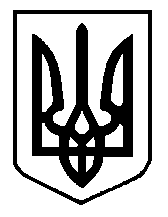 